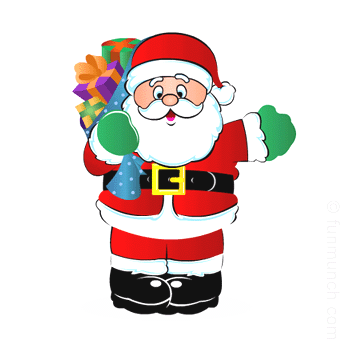 Mail the coupon below to insure your child will receive a gift.DPOA1938 East Jefferson Detroit, MI  48207Attention: Mary MossDEADLINE TO RESERVE YOUR CHILD’S GIFT IS FRIDAY, NOVEMBER 18TH NO EXCEPTIONS!!!__________________________________________________________________________I WILL ATTEND THE PARTY WITH MY CHILDREN 12 YEARS OLD OR YOUNGERPLEASE CIRCLE AGES OF YOUR CHILDRENBOYS:   UNDER 1  1   2     3      4      5      6      7      8      9      10      11      12  GIRLS:  UNDER 1  1   2     3      4      5      6      7      8      9      10      11      12NAME_____________________________________________________ADDRESS, CITY, & ZIP___________________________________________________________________________________________________*Children must attend to receive gifts